		UNIVERSIDAD NACIONAL 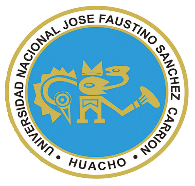 “JOSÉ FAUSTINO SÁNCHEZ CARRIÓN”VICERRECTORADO ACADÉMICOSYLLABUS PARA CLASES VIRTUALES EN LA FIISI - UNJFSCFACULTAD DE INGENIERÍA INDUSTRIAL, SISTEMAS E INFORMÁTICAESCUELA PROFESIONAL DE SISTEMAS DATOS GENERALESSUMILLA El curso está basado en la teoría de la administración y desarrollo de la Gestión de la Calidad (GC), concepto de calidad, enfoques de la GC, GC total, modelos normativos de la calidad, sistemas integrados de gestión, modelo de calidad total, GC, premios a la calidad y el cambio organizativo.  El curso exige la participación activa de los alumnos. Se tomará una evaluación escrita al final de cada unidad temática. Durante las prácticas se desarrollarán ejercicios cuya nota dependerá de la solución y la demostración respectiva y serán considerarán como evaluación oral. Se promediarán las notas obtenidas orales semanales para ser consideradas la evaluación oral de la unidad temática. Todas las semanas habrá exposición de trabajo y control de lectura de temas proporcionados por el docente cuyo promedio que serán considerados el primer trabajo práctico de la unidad temática. Además, se formarán equipos de trabajo (máximo 04 alumnos) los que desarrollarán un segundo trabajo práctico por cada unidad temática. Se promediarán las notas de trabajos prácticos para ser consideradas notas de trabajo académico.CAPACIDADES AL FINALIZAR EL CURSOINDICADORES DE CAPACIDADES AL FINALIZAR EL CURSO	DESARROLLO DE LAS UNIDADES DIDÁCTICAS:MATERIALES EDUCATIVOS Y OTROS RECURSOS DIDÁCTICOSSe utilizarán todos los materiales y recursos requeridos de acuerdo a la naturaleza de los temas programados. Básicamente serán:MEDIOS Y PLATAFORMAS VIRTUALESPizarra interactivaGoogle MeetVideos sobre sistema de gestión Diapositivas Silabo del curso digital Seminario y conferencias Separatas Libros electrónicos MEDIOS INFORMATICOS:Computadora portátil TabletCelularesInternetLibros físicos.EVALUACIÓN: La Evaluación es inherente al proceso de enseñanza aprendizaje y será continua y permanente. Los criterios de evaluación son de conocimiento, de desempeño y de producto.Evidencias de Conocimiento.La Evaluación será a través de pruebas escritas y orales para el análisis y autoevaluación. En cuanto al primer caso, medir la competencia a nivel interpretativo, argumentativo y propositivo, para ello debemos ver como identifica (describe, ejemplifica, relaciona, reconoce, explica, etc.); y la forma en que argumenta (plantea una afirmación, describe las refutaciones en contra de dicha afirmación, expone sus argumentos contra las refutaciones y llega a conclusiones) y la forma en que propone a través de establecer estrategias, valoraciones, generalizaciones, formulación de hipótesis, respuesta a situaciones, etc.En cuanto a la autoevaluación permite que el estudiante reconozca sus debilidades y fortalezas para corregir o mejorar.Las evaluaciones de este nivel serán de respuestas simples y otras con preguntas abiertas para su argumentación.Evidencia de Desempeño.Esta evidencia pone en acción recursos cognitivos, recursos procedimentales y recursos afectivos; todo ello en una integración que evidencia un saber hacer reflexivo; en tanto, se puede verbalizar lo que se hace, fundamentar teóricamente la práctica y evidenciar un pensamiento estratégico, dado en la observación en torno a cómo se actúa en situaciones impredecibles.La evaluación de desempeño se evalúa ponderando como el estudiante se hace investigador aplicando los procedimientos y técnicas en el desarrollo de las clases a través de su asistencia y participación asertiva.Evidencia de Producto.Están implicadas en las finalidades de la competencia, por tanto, no es simplemente la entrega del producto, sino que tiene que ver con el campo de acción y los requerimientos del contexto de aplicación.La evaluación de producto de evidencia en la entrega oportuna de sus trabajos parciales y el trabajo final.Además, se tendrá en cuenta la asistencia como componente del desempeño, el 30% de inasistencia inhabilita el derecho a la evaluación.Siendo el promedio final (PF), el promedio simple de los promedios ponderados de cada módulo (PM1, PM2, PM3, PM4) BIBLIOGRAFÍAFuentes Documentales- Agudelo Tobón, L. F. (2012). Evolución de la Gestión por Procesos. Colombia: Contacto Gráfico Ltda.- Gómez Martínez, J. A. (2015). Guía para la aplicación de UNE-EN ISO 9001:2015. España: AENOR.- Huamán Pulgar-Vidal, L., & Rios Ramos, F. (2015). Metodologías para implementar la estrategia. Diseño Organizacional de la empresa. Bogota: Ediciones la U.- Krajewski, L., & Ritzman, L. (2000). Administración de operaciones. Estrategia y análisis. México: Pearspon Education.Fuentes Bibliográficas- Krajewski, L., Ritzman, L., & Malhotra, M. (2008). Administración de operaciones: procesos y cadena de valor. México: Pearson Education.- Pardo Álvarez, J. M. (2012). Configuración y usos de un mapa de procesos. España: AENOR.- Sosa Pulido, D. (2013). Conceptos y Herramientas para la Mejora Continua (Segunda Edición ed.). México: LIMUSA S.A.- Valdés Fernández, J. L., Alonso García, M. C., Calso Morales, N. C., & Novo Soto, M. (2016). Guía para la aplicación de UNE-EN ISO 14001:2015. España: AENOR.Huacho 15 de junio de  2020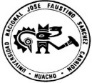 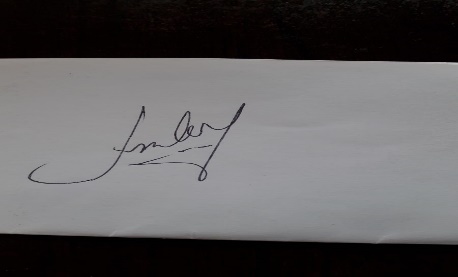 Línea de CarreraSemestre Académico2020-ICódigo del CursoCréditosHoras Semanales Hrs. Totales: 04         Teóricas 02  Practicas 02CicloXSección-Apellidos y Nombres del DocenteHeraldo Erasmo Blas Flores Correo InstitucionalN° De CelularCAPACIDAD DE LA UNIDAD DIDÁCTICANOMBRE DE LA UNIDAD DIDÁCTICASEMANASUNIDAD IEnfoque de la gestión basado en los procesos, tipos de procesos, modelos de calidad y la estructura de la guía de aplicación. SISTEMA DE GESTIÓN DE LA CALIDAD – PRIMERA PARTE 1-4UNIDADIIObjeto y campo de aplicación. Contexto de la organización, liderazgo y planificación.SISTEMA DE GESTIÓN DE LA CALIDAD – SEGUNDA PARTE 5-8UNIDADIIIToma de conciencia, operación, control operacional, evaluación del desempeño y la influencia de los factores del éxito. SISTEMA DE GESTIÓN DE LA CALIDAD – TERCERA PARTE 9-12UNIDADIVContexto organizacional, liderazgo, planificación, apoyo y operación de apoyo.SISTEMA DE GESTIÓN DE LA CALIDAD – CUARTA PARTE 13-16N°INDICADORES DE CAPACIDAD AL FINALIZAR EL CURSO1Conocer el enfoque de la gestión2Diferenciar los tipos de procesos3Analizar los modelos de calidad4Conocer la estructura de la guía de aplicación5Analizar el objeto y campo de aplicación6Diferenciar el contexto de la organización7Aplicar el liderazgo y planificación 8Conocer lo aprendido por el alumno 9Discutir la toma de conciencia 10Analizar la operación y control operacional 11Discutir la evaluación del desempeño12Conocer la influencia de los factores del éxito 13Conocer el contexto organizacional 14Aplicar el liderazgo y planificación 15Conocer el apoyo y operación de apoyo 16Evaluar lo aprendido por el alumnoUNIDAD DIDÁCTICA I:CAPACIDAD DE LA UNIDAD DIDÁCTICA I: CAPACIDAD DE LA UNIDAD DIDÁCTICA I: CAPACIDAD DE LA UNIDAD DIDÁCTICA I: CAPACIDAD DE LA UNIDAD DIDÁCTICA I: CAPACIDAD DE LA UNIDAD DIDÁCTICA I: CAPACIDAD DE LA UNIDAD DIDÁCTICA I: CAPACIDAD DE LA UNIDAD DIDÁCTICA I: CAPACIDAD DE LA UNIDAD DIDÁCTICA I: UNIDAD DIDÁCTICA I:SEMANACONTENIDOS CONTENIDOS CONTENIDOS CONTENIDOS ESTRATEGIAS DE LA ENSEÑANZA VIRTUALESTRATEGIAS DE LA ENSEÑANZA VIRTUALINDICADORES DE LOGRO DE LA CAPACIDAD UNIDAD DIDÁCTICA I:SEMANACONCEPTUALPROCEDIMENTALPROCEDIMENTALACTITUDINALESTRATEGIAS DE LA ENSEÑANZA VIRTUALESTRATEGIAS DE LA ENSEÑANZA VIRTUALINDICADORES DE LOGRO DE LA CAPACIDAD UNIDAD DIDÁCTICA I:1234Marco conceptual y enfoqueTipos de procesos Modelos de calidad Estructura de la gestión  -Analizan el concepto y el enfoque.-Caracteriza el proceso y la mejora.-Establece los modelos de calidad.-Explica la relación con otras normas. -Analizan el concepto y el enfoque.-Caracteriza el proceso y la mejora.-Establece los modelos de calidad.-Explica la relación con otras normas.-Justifica el enfoque de la gestión basado en procesos.-Comprende en la medición de procesos y técnicas de mejora.-Comprende y justifica la misión del modelo.-Justifica el enfoque por procesos. Expositiva (Docente/Alumno)Uso del Google MeetDebate dirigido (Discusiones)Foros, ChatLecturasLecturas comentadasLluvia de ideas (Saberes previos)Foros, ChatExpositiva (Docente/Alumno)Uso del Google MeetDebate dirigido (Discusiones)Foros, ChatLecturasLecturas comentadasLluvia de ideas (Saberes previos)Foros, Chat-Compara los diversos conceptos, tomando como base el enfoque.-Analiza la caracterización del proceso.-Distingue los distintos modelos de la gestión de la calidad.-Discute las generalidades de la gestión. UNIDAD DIDÁCTICA I:1234EVALUACIÓN DE LA UNIDAD DIDÁCTICAEVALUACIÓN DE LA UNIDAD DIDÁCTICAEVALUACIÓN DE LA UNIDAD DIDÁCTICAEVALUACIÓN DE LA UNIDAD DIDÁCTICAEVALUACIÓN DE LA UNIDAD DIDÁCTICAEVALUACIÓN DE LA UNIDAD DIDÁCTICAEVALUACIÓN DE LA UNIDAD DIDÁCTICAUNIDAD DIDÁCTICA I:1234EVIDENCIA DE CONOCIMIENTOSEVIDENCIA DE CONOCIMIENTOSEVIDENCIA DE PRODUCTOEVIDENCIA DE PRODUCTOEVIDENCIA DE PRODUCTOEVIDENCIA DE DESEMPEÑOEVIDENCIA DE DESEMPEÑOUNIDAD DIDÁCTICA I:1234Estudios de CasosEstudios de CasosTrabajos individuales y/o grupalesTrabajos individuales y/o grupalesTrabajos individuales y/o grupalesComportamiento en clase virtual y chatComportamiento en clase virtual y chatUNIDAD DIDÁCTICA II:CAPACIDAD DE LA UNIDAD DIDÁCTICA II: CAPACIDAD DE LA UNIDAD DIDÁCTICA II: CAPACIDAD DE LA UNIDAD DIDÁCTICA II: CAPACIDAD DE LA UNIDAD DIDÁCTICA II: CAPACIDAD DE LA UNIDAD DIDÁCTICA II: CAPACIDAD DE LA UNIDAD DIDÁCTICA II: CAPACIDAD DE LA UNIDAD DIDÁCTICA II: CAPACIDAD DE LA UNIDAD DIDÁCTICA II: UNIDAD DIDÁCTICA II:SEMANACONTENIDOS CONTENIDOS CONTENIDOS CONTENIDOS ESTRATEGIAS DE LA ENSEÑANZA VIRTUALESTRATEGIAS DE LA ENSEÑANZA VIRTUALINDICADORES DE LOGRO DE LA CAPACIDAD UNIDAD DIDÁCTICA II:SEMANACONCEPTUALPROCEDIMENTALPROCEDIMENTALACTITUDINALESTRATEGIAS DE LA ENSEÑANZA VIRTUALESTRATEGIAS DE LA ENSEÑANZA VIRTUALINDICADORES DE LOGRO DE LA CAPACIDAD UNIDAD DIDÁCTICA II:1234-Campo de aplicación -Contexto de la organización -Planificación y liderazgo -Evaluación -Definición de términos -Establece la comprensión de las necesidades-Establece los roles, responsabilidades y autoridades-Evaluación utilizando la plataforma-Definición de términos -Establece la comprensión de las necesidades-Establece los roles, responsabilidades y autoridades-Evaluación utilizando la plataforma-Referencias normativas -Determinación del alcance del sistema -Amerita el análisis en las distintas situaciones -Nota aprobatoria Expositiva (Docente/Alumno)Uso del Google MeetDebate dirigido (Discusiones)Foros, ChatLecturasUso de repositorios digitalesLluvia de ideas (Saberes previos)Foros, ChatExpositiva (Docente/Alumno)Uso del Google MeetDebate dirigido (Discusiones)Foros, ChatLecturasUso de repositorios digitalesLluvia de ideas (Saberes previos)Foros, Chat-Conocer la definición de términos -Diferenciar la estructura de la organización.-Analiza la teoría de la gravitación universal y saca sus propias conclusiones. -Aprobación de la evaluación UNIDAD DIDÁCTICA II:1234EVALUACIÓN DE LA UNIDAD DIDÁCTICAEVALUACIÓN DE LA UNIDAD DIDÁCTICAEVALUACIÓN DE LA UNIDAD DIDÁCTICAEVALUACIÓN DE LA UNIDAD DIDÁCTICAEVALUACIÓN DE LA UNIDAD DIDÁCTICAEVALUACIÓN DE LA UNIDAD DIDÁCTICAEVALUACIÓN DE LA UNIDAD DIDÁCTICAUNIDAD DIDÁCTICA II:1234EVIDENCIA DE CONOCIMIENTOSEVIDENCIA DE CONOCIMIENTOSEVIDENCIA DE PRODUCTOEVIDENCIA DE PRODUCTOEVIDENCIA DE PRODUCTOEVIDENCIA DE DESEMPEÑOEVIDENCIA DE DESEMPEÑOUNIDAD DIDÁCTICA II:1234Estudios de CasosEstudios de CasosTrabajos individuales y/o grupalesTrabajos individuales y/o grupalesTrabajos individuales y/o grupalesComportamiento en clase virtual y chatComportamiento en clase virtual y chatUNIDAD DIDÁCTICA III:CAPACIDAD DE LA UNIDAD DIDÁCTICA III: CAPACIDAD DE LA UNIDAD DIDÁCTICA III: CAPACIDAD DE LA UNIDAD DIDÁCTICA III: CAPACIDAD DE LA UNIDAD DIDÁCTICA III: CAPACIDAD DE LA UNIDAD DIDÁCTICA III: CAPACIDAD DE LA UNIDAD DIDÁCTICA III: CAPACIDAD DE LA UNIDAD DIDÁCTICA III: CAPACIDAD DE LA UNIDAD DIDÁCTICA III: UNIDAD DIDÁCTICA III:SEMANACONTENIDOS CONTENIDOS CONTENIDOS CONTENIDOS ESTRATEGIAS DE LA ENSEÑANZA VIRTUALESTRATEGIAS DE LA ENSEÑANZA VIRTUALINDICADORES DE LOGRO DE LA CAPACIDAD UNIDAD DIDÁCTICA III:SEMANACONCEPTUALPROCEDIMENTALPROCEDIMENTALACTITUDINALESTRATEGIAS DE LA ENSEÑANZA VIRTUALESTRATEGIAS DE LA ENSEÑANZA VIRTUALINDICADORES DE LOGRO DE LA CAPACIDAD UNIDAD DIDÁCTICA III:1234Apoyo de los recursos en la gestión Planificación y control Evaluación del desempeño Introducción y antecedentes del ISO -Identificación de los recursos en el proceso -Desarrolla los requisitos para los productos y servicios-Desarrollar la medición, análisis y seguimiento-Concepto y definiciones. -Identificación de los recursos en el proceso -Desarrolla los requisitos para los productos y servicios-Desarrollar la medición, análisis y seguimiento-Concepto y definiciones. -Toma de decisiones -Lograr la liberación de los productos y servicios -Identificar las generalidades y mejora continua -Conocer el objetivo de un sistema de gestión Expositiva (Docente/Alumno)Uso del Google MeetDebate dirigido (Discusiones)Foros, ChatLecturasUso de repositorios digitalesLluvia de ideas (Saberes previos)Foros, ChatExpositiva (Docente/Alumno)Uso del Google MeetDebate dirigido (Discusiones)Foros, ChatLecturasUso de repositorios digitalesLluvia de ideas (Saberes previos)Foros, ChatAnaliza sobre los recursos empleados Aprender el control operacional en la gestión de la calidad Analiza el desempeño de la gestión Identificar los factores de éxito en la gestión UNIDAD DIDÁCTICA III:1234EVALUACIÓN DE LA UNIDAD DIDÁCTICAEVALUACIÓN DE LA UNIDAD DIDÁCTICAEVALUACIÓN DE LA UNIDAD DIDÁCTICAEVALUACIÓN DE LA UNIDAD DIDÁCTICAEVALUACIÓN DE LA UNIDAD DIDÁCTICAEVALUACIÓN DE LA UNIDAD DIDÁCTICAEVALUACIÓN DE LA UNIDAD DIDÁCTICAUNIDAD DIDÁCTICA III:1234EVIDENCIA DE CONOCIMIENTOSEVIDENCIA DE CONOCIMIENTOSEVIDENCIA DE PRODUCTOEVIDENCIA DE PRODUCTOEVIDENCIA DE PRODUCTOEVIDENCIA DE DESEMPEÑOEVIDENCIA DE DESEMPEÑOUNIDAD DIDÁCTICA III:1234Estudios de CasosEstudios de CasosTrabajos individuales y/o grupalesTrabajos individuales y/o grupalesTrabajos individuales y/o grupalesComportamiento en clase virtual y chatComportamiento en clase virtual y chatUNIDAD DIDÁCTICA IV:CAPACIDAD DE LA UNIDAD DIDÁCTICA IV: CAPACIDAD DE LA UNIDAD DIDÁCTICA IV: CAPACIDAD DE LA UNIDAD DIDÁCTICA IV: CAPACIDAD DE LA UNIDAD DIDÁCTICA IV: CAPACIDAD DE LA UNIDAD DIDÁCTICA IV: CAPACIDAD DE LA UNIDAD DIDÁCTICA IV: CAPACIDAD DE LA UNIDAD DIDÁCTICA IV: CAPACIDAD DE LA UNIDAD DIDÁCTICA IV: UNIDAD DIDÁCTICA IV:SEMANACONTENIDOS CONTENIDOS CONTENIDOS CONTENIDOS ESTRATEGIAS DE LA ENSEÑANZA VIRTUALESTRATEGIAS DE LA ENSEÑANZA VIRTUALINDICADORES DE LOGRO DE LA CAPACIDAD UNIDAD DIDÁCTICA IV:SEMANACONCEPTUALPROCEDIMENTALPROCEDIMENTALACTITUDINALESTRATEGIAS DE LA ENSEÑANZA VIRTUALESTRATEGIAS DE LA ENSEÑANZA VIRTUALINDICADORES DE LOGRO DE LA CAPACIDAD UNIDAD DIDÁCTICA IV:1234Contexto de la organización Liderazgo y planificación Apoyo y operación apoyo Evaluación Comprensión de la organización y de su contextoAclara los roles, políticas, responsabilidades y autoridadesDesarrolla la competencia y toma de decisiones Evaluación utilizando la plataformaComprensión de la organización y de su contextoAclara los roles, políticas, responsabilidades y autoridadesDesarrolla la competencia y toma de decisiones Evaluación utilizando la plataformaAplicar la comprensión de las necesidades y expectativas de las partes Valora la importancia del liderazgo en la gestión Aplica la respuesta ante emergencias Nota aprobatoria Expositiva (Docente/Alumno)Uso del Google MeetDebate dirigido (Discusiones)Foros, ChatLecturasUso de repositorios digitalesLluvia de ideas (Saberes previos)Foros, ChatExpositiva (Docente/Alumno)Uso del Google MeetDebate dirigido (Discusiones)Foros, ChatLecturasUso de repositorios digitalesLluvia de ideas (Saberes previos)Foros, ChatDiscute sobre el sistema de gestión ambiental Discute sobre el liderazgo y compromiso Distingue la evaluación de desempeño y mejora Aprobación del curso UNIDAD DIDÁCTICA IV:1234EVALUACIÓN DE LA UNIDAD DIDÁCTICAEVALUACIÓN DE LA UNIDAD DIDÁCTICAEVALUACIÓN DE LA UNIDAD DIDÁCTICAEVALUACIÓN DE LA UNIDAD DIDÁCTICAEVALUACIÓN DE LA UNIDAD DIDÁCTICAEVALUACIÓN DE LA UNIDAD DIDÁCTICAEVALUACIÓN DE LA UNIDAD DIDÁCTICAUNIDAD DIDÁCTICA IV:1234EVIDENCIA DE CONOCIMIENTOSEVIDENCIA DE CONOCIMIENTOSEVIDENCIA DE PRODUCTOEVIDENCIA DE PRODUCTOEVIDENCIA DE PRODUCTOEVIDENCIA DE DESEMPEÑOEVIDENCIA DE DESEMPEÑOUNIDAD DIDÁCTICA IV:1234Estudios de CasosEstudios de CasosTrabajos individuales y/o grupalesTrabajos individuales y/o grupalesTrabajos individuales y/o grupalesComportamiento en clase virtual y chatComportamiento en clase virtual y chatVARIABLESPONDERACIONESUNIDADES DIDÁCTICAS DENOMINADAS MÓDULOSEvaluación de Conocimiento30 %El ciclo académico comprende 4Evaluación de Producto35%El ciclo académico comprende 4Evaluación de Desempeño35 %El ciclo académico comprende 4